1919Motos avec cadres de 1913 et moteur Moser puis à épuisement des stocks moteurs Ultima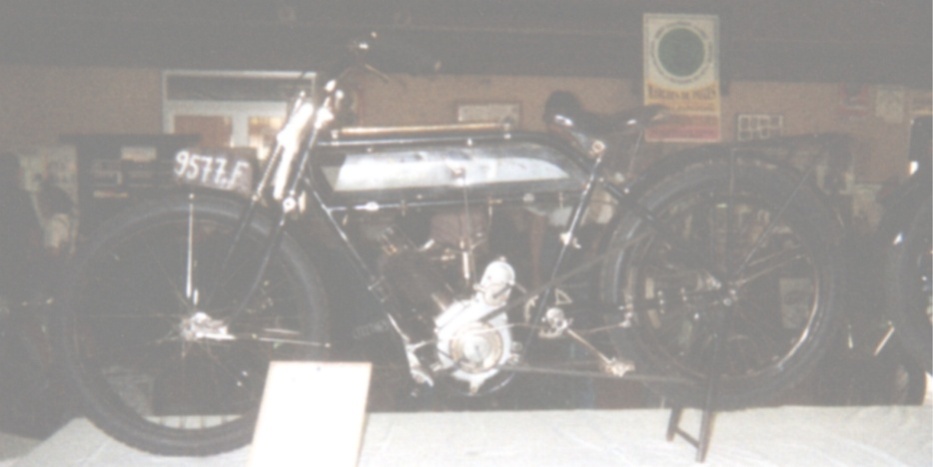 350  moteur Ultima 1919 d’après son propriétaire qui la possèderait de la personne qui la achetée à l’époqueQuelqu’un a une photo de cette machine elle appartenait au regretter Robert Largier de Ht Loire			1921Le 6 septembre 1921 est immatriculé au registre des immatriculations de St Etienne une Automoto licence Gillet HerstallUn catalogue nous parle d’une fabrication sous licence de la 3hp luxe Gillet Herstall 2t			1922Le registre des immatriculations de St Etienne parle d’Automoto moteur BallotType MA 100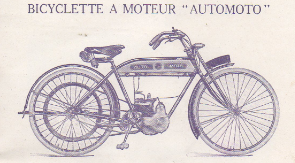 Homologuer le 18 octobre 1922, Moteur 1ch1/4,2t à réducteur de courroie, cylindrée 99 cm3- alésage 53 x course 45 Allumage par magnéto, carburateur automatique, réservoir 6 litresVendu jusqu’en 1925, sera remplacé par le bma 100 en 1926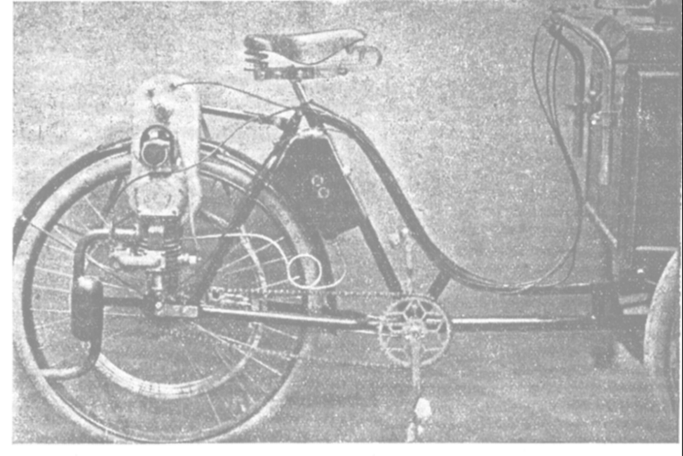 Tricycle motorisé, cylindrée inconnu présenter par Moto revue en 1923 sous la marque Scl			1924MB-150Bloc moteur Automoto, 2t,2 vitesses et lanceur au piedSemble avoir disparu du programme 1925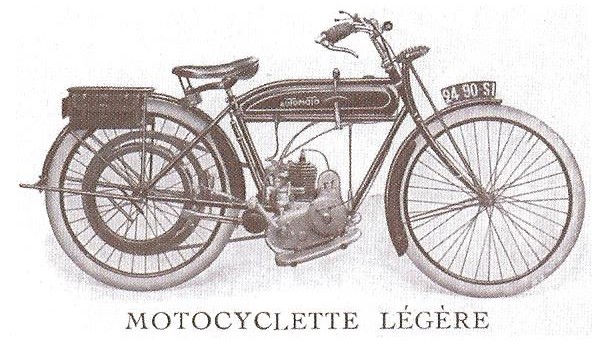 MC 175 Bloc moteur Automoto, 2t, 2 vitesses et lanceur au piedSemble avoir disparu du programme 1925A peut être été homologuer le 4 octobre 1924 (pour 2ch1/2)MH-175Homologuer le 31 octobre 1924Moteur Jap 2ch1/2, semble ne pas avoir été beaucoup vendu, juste en 1925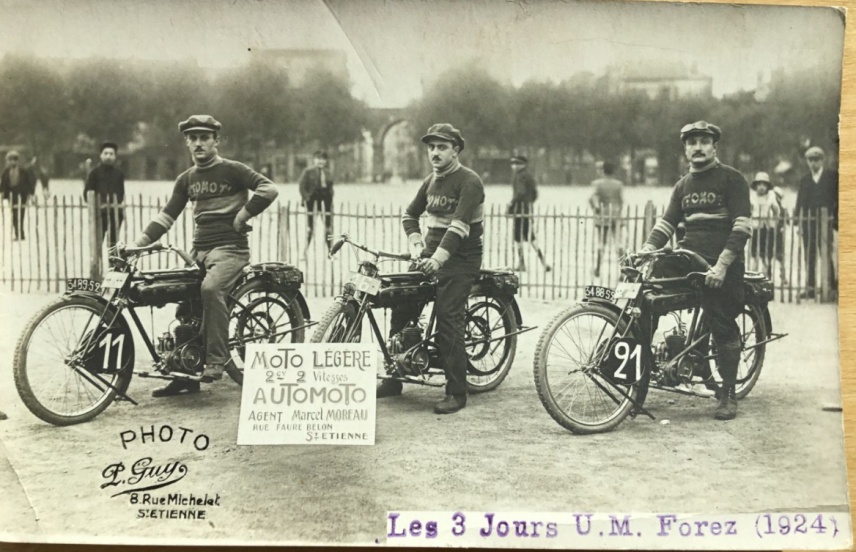 MH1semble avoir été homologuer le 9 octobre 1924Bma 100Remplace la MAMoteur Automoto 2t à réducteur, courroie, nouveau réservoirSemble avoir été vendu quand 1926MF- 175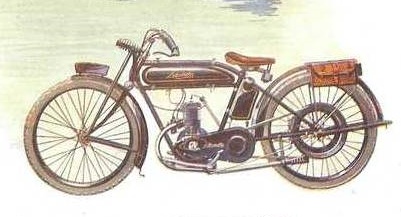 Moteur Automoto 175,2t, alésage 60 x course 62 Boite 2 vitesses à embrayage et kick, volant magnétiqueSemble avoir été homologuer le 31 octobre 1924, une autre homologation semble avoir eu lieu le 29 juin 1925 avec Mf et MF1MS – 175Version économique de la mf, courroie directe et magnéto à la place du volant magnétiqueAurait aussi été vendu en 1925Semble avoir été homologuer le 22 octobre 1925P-175Moteur 175,2t Automoto, alésage 60 x course 61,5Allumage par volant magnétiqueCe modèle remplace le type Ms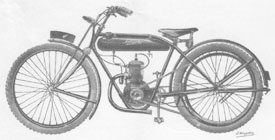 Sans démultiplicateur, remplacé en 1927 par la Mf1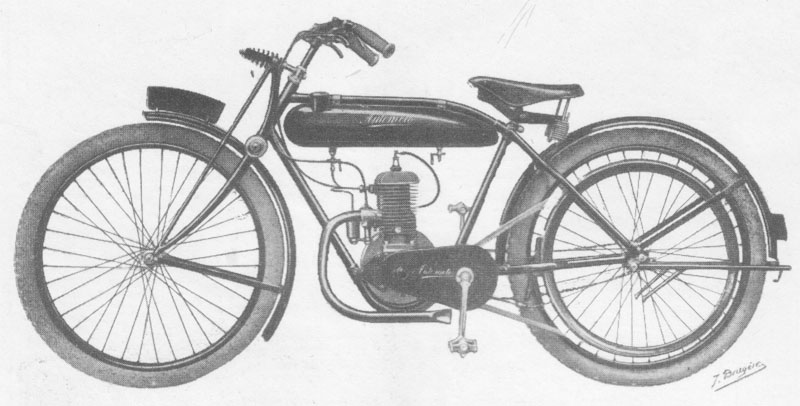 Avec démultiplicateurNe semble pas être au programme 1927GMMoteur Moser culbuté, boite à 3 vitesses Campbell Semble avoir été vendu que l’année 1926 carbu Cozette, lvm disait pré série ???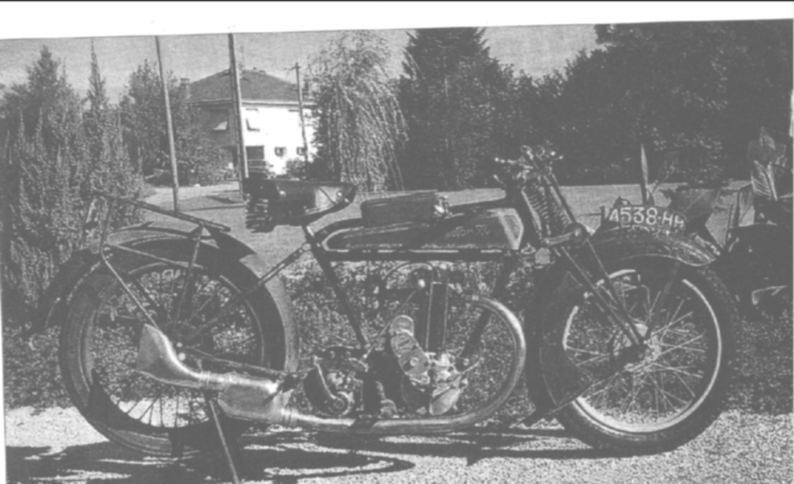 			1927Mf1 populaire Remplace le P sans démultiplicateurMoteur 2t - 2 ch Automoto Alésage 60Course 61Cylindré 175Pour le salon devient Touriste populaireMf2 Warians ou MswMoteur 2t - 2 ch Automoto MSAlésage 60Course 61Cylindré 175Boite 4 vitesses Warrians Présenter au service des mines le 12 janvier 1927, contrôlé par m Olivier ingénieur tpeMachine présentée cadre Ms 10882, boite de vitesses Warrians 2543Valider par les ingénieurs Galliot et DescombesMf3 touristeMoteur 175, Automoto, 2t, boite Campbell 2 vitessesTransmission par courroieMf4 sportSemble avoir été homologuer le 11 mars 1927Cylindrée 175,moteur Automoto 2t double échappement, boite Campbell 3 vitessesTransmission par chaineSalon 1927 est remplacer par A1 bol d’orTouriste Populaire 175Pour le salon 1927 remplace la Mf1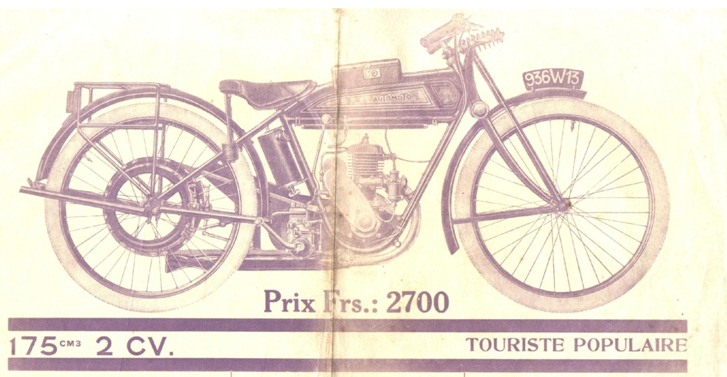 A1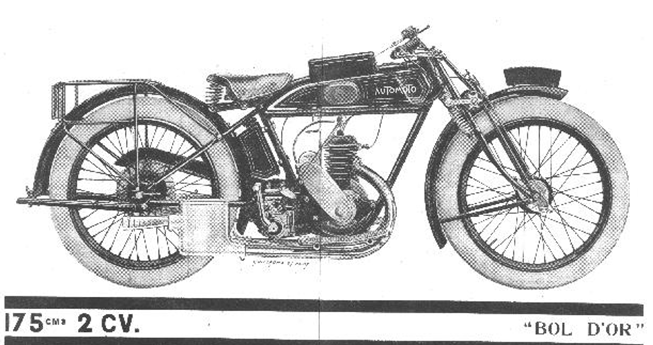 Présenté au salon 1927Moteur Automoto 2t, Alésage 60,course 62,boite 3 vitesses, carburateur Amacéchappements doublevendu jusqu’en 1929A3Pour le salon 1927 mise en place d’une 350 tourisme confort moteur Automoto latéral cylindre borgne, boite à vitesses Campbell 3 vitesses, transmission par chaineVendu aussi en 1929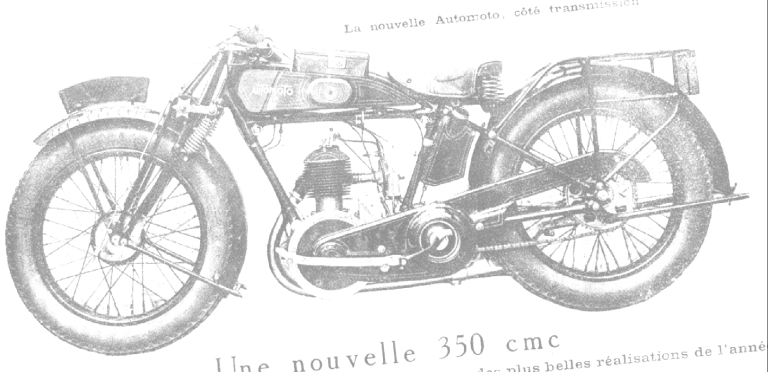 A4Pour le salon 1927 mise en place d’une 350 sport confort moteur Zurcher M, boite 3 vitessesCarburateur GurtnerVendu aussi en 1929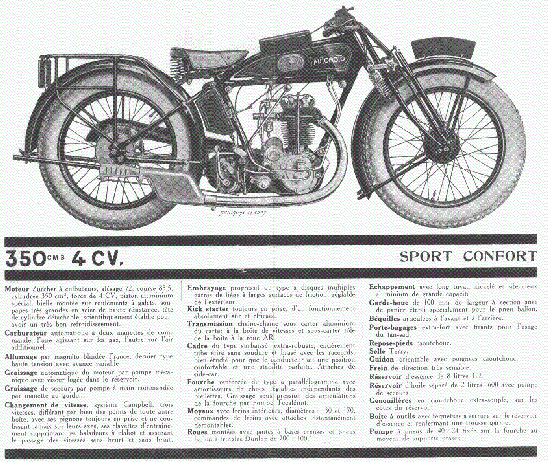 A34Apparaît en 1928 cylindrée 350 semble avoir été vendu en 1929Cherche toutes informations	A34 -1928 d’après lvm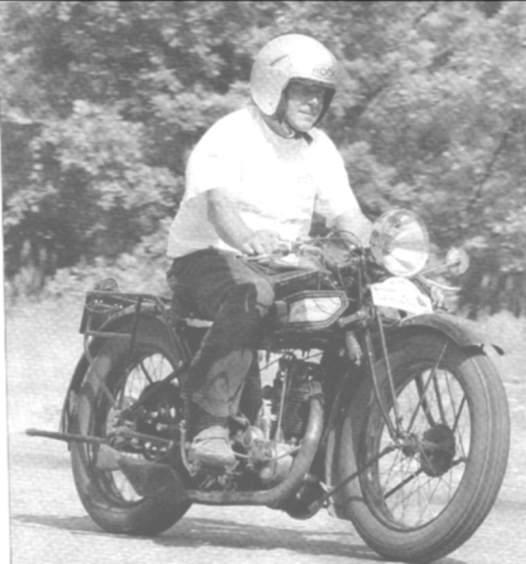 A5 grand touriste confort      Présenté au salon de 1927, moteur Jap 500,boite 3 vitesses       Vendu en 1928 A6 grand sport confort      Présenté au salon de 1927, moteur Jap 500 culbuté,boite 3 vitesses       Vendu en 1928 